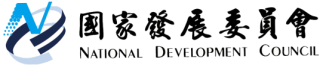 國家發展委員會 新聞稿國家發展委員會於今(12)日第31次委員會議中通過交通部所提報「台9線花東公路第三期道路（後續）改善計畫」，以加速落實東部交通建設，提供安全、舒適、便捷之道路。	「台9線花東公路第三期道路（後續）改善計畫」於106-113年匡列中央公務預算94.7億元，辦理花蓮縣境台9線花東公路之拓寬改善工程，預期完成後，將可有效提升台9線花東公路的行車安全，達成美化景觀及提昇花東遊憩體驗之目的。政府相當重視東部交通建設，在公路建設方面，近年相繼投入大量資源辦理「台9線蘇花公路山區路段改善計畫」及「台9線南迴公路拓寬改善後續計畫」，此2計畫均為提供東部地區一條安全可靠的聯外道路；在區內公路建設部分，台9線花東公路為區內最主要之道路，然長達186公里，改善工程相當浩大，需要長期規劃、逐步落實，政府歷年已依序辦理多期的台9線花東公路拓寬及改善工程，對於提升道路安全及便捷，不遺餘力。「台9線花東公路第三期道路(後續)改善計畫」主要辦理台9線木瓜溪橋(212.8k)至花蓮台東縣界(319.75k)間，尚未拓寬改善之道路。交通部原自102年起已將「台9線花東公路第三期道路(後續)改善計畫」部分路段改善工程納入「省道改善計畫（102-107年）」項下推動，然為積極回應民意需求，交通部乃另提報本項計畫，以專案計畫方式辦理未納入「省道改善計畫（102-107年）」之其餘待改善路段，改善長度共計約41.2公里，可加速落實東部公路建設。本計畫參考東部地區發展特性，從道路景觀、交通安全及環境保護等三面向審慎規劃，主要目標在於改善台9線花東公路線形不佳之危險路段、降低車禍肇事率，同時並建立花蓮地區具特色風格之道路景觀，使台9線花東公路發展成為安全便捷的景觀大道。預期計畫完成時，將會具有降低重大交通事故發生件數、節省旅行時間、節省旅行距離及節能減碳等重大效益。此外，本計畫對於公共運輸發展，促進地方觀光及產業發展，提升醫療救援速度、確保防災救護路網的完整性等，均有相當助益。